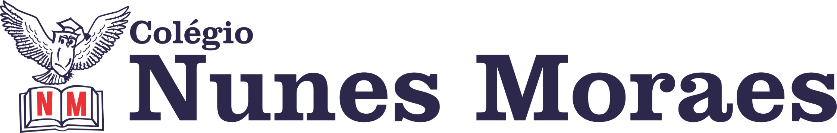 AGENDA DIÁRIA 2° ANO, 20 DE ABRIL.1ª AULA: PORTUGUÊS/ TEXTOObjeto de Conhecimento: Quilling. Aprendizagens Essenciais: Apreciar poemas e outros textos versificados, rimas, sonoridades, jogos de palavras, expressões, comparações, relacionando-as com sensações e associações. Capítulo 5: Crescendo um pouco mais.LINK DA AULA: https://youtu.be/y0F2AaY-jnI Atividade e explicação: páginas 130 e 131 no livro 1.Leitura: sob orientação da professora. 2ª AULA: MATEMÁTICAObjeto de Conhecimento: Sucessor e antecessor.   Aprendizagens Essenciais: Contar em escalas ascendentes e descendentes a partir de qualquer número natural. Identificar regularidade na série numérica para nomear, ler e escrever números naturais.   Capítulo 6: Números e o que eles valem.   LINK DA AULA: https://youtu.be/BXNgBY8MB1s Atividade e explicação: página 16 no livro 1.3ª AULA: HISTÓRIA Objeto de Conhecimento: Por que as pessoas têm nome? Aprendizagens Essenciais: Selecionar e compreender o significado de alguns objetos e documentos pessoais como fontes de memórias e histórias no âmbito pessoal. Capítulo 6: Escrevendo minha história. LINK DA AULA: https://youtu.be/-FvhUQHM-H0 Atividade e explicação: páginas 14 a 17 no livro 2.4ª AULA: CIÊNCIAS Objeto de Conhecimento: Relações com os seres vivos durante o dia.Aprendizagens Essenciais: Analisar relações entre as plantas, o ambiente e os demais seres vivos.Capítulo 5: Ninguém vive sozinho.LINK DA AULA: https://youtu.be/S-xXbnVvMxo Atividade e explicação: páginas 82 e 83 no livro 1.Forte abraço!